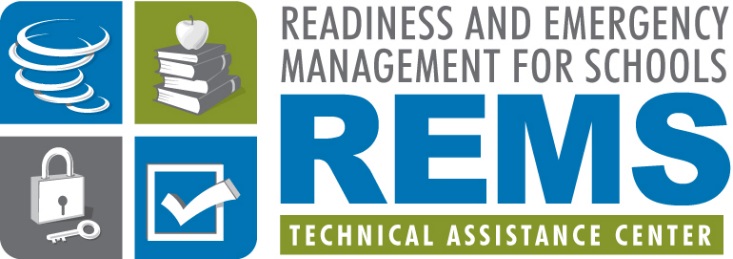 EOP ASSIST Interactive WorkbookPart B: WorksheetsUpdated 2019Getting StartedThe EOP ASSIST Interactive Workbook (Interactive Workbook) was originally released by the U.S. Department of Education (ED) and its REMS TA Center in 2015 in order to expand the reach of the EOP ASSIST software application to public and nonpublic schools and school districts that prefer use of an offline version of the tool. The Interactive Workbook is accessible via Microsoft Word—with or without an Internet connection—and includes the same content of the Web-accessible version, including a blend of guidance and interactive forms that prompt users through the six-step planning process to develop a high-quality school emergency operations plan (EOP), as well as related resources to support that process. This publication is available for download from the REMS TA Center Website (https://rems.ed.gov). Educational entities are welcome to further distribute the Interactive Workbook to supplement and complement their capacity-building efforts.The Interactive Workbook includes two parts: (A) instructions and (B) worksheets for inputting plan information, which is this document. Please be sure that you have both parts of the Interactive Workbook before continuing. Customization by Education Agencies Serving SchoolsSchool districts and local education agencies (LEAs), regional education agencies (REAS), and state education agencies (SEAs) all play an important role in school preparedness. They serve as important sources of information regarding historical threats and hazards faced by the surrounding community, as well as policies and laws. As such, LEAs, REAs, and/or SEAs may want to create districtwide/regionwide/statewide threats, hazards, or functions that all school planning teams should address in their school EOP, as well as develop goals and objectives. To do so, fill out the Word version of these instructions with those districtwide/regionwide/statewide hazards, threats, functions, goals, and objectives. Distribute your customized version of the instructions, with any resources from your state, region or locality, with the worksheets to your schools to use.Technical SupportFor any questions about how to use the Interactive Workbook, please contact the REMS TA Center Help Desk using our toll-free telephone number, 1-855-781-REMS [7367]. Our hours of operation are Monday to Friday, 9 a.m. to 5 p.m., Eastern Time. If you are prompted to leave a voice message, we will respond within 2 business days of receipt. Alternatively, you may email info@remstacenter.org or complete a TA request form at https://rems.ed.gov/TA_Submissions/.Table of ContentsWorksheet 1: Core Planning Team MembersWorksheet 2: Threats and HazardsWorksheet 3: Function TabulationFunctions Addressed in Threat- and Hazard-Specific AnnexesWorksheets 4–17: Basic PlanIntroductory Material (Worksheets 4–8)[Insert Title of the Plan][Insert Date][Insert School(s) Covered by the Plan]Promulgation Document and Signatures (Worksheet 5)Approval and Implementation (Worksheet 6)[Insert content]Record of Changes (Worksheet 7)Record of Distribution (Worksheet 8)Purpose, Scope, Situation Overview, and Assumptions (Worksheet 9)Purpose[Insert content]Scope[Insert content]Situation Overview[Insert content]Planning Assumptions[Insert content]Concept of Operations (CONOPS) (Worksheet 10)[Insert content]Organization and Assignment of Responsibilities (Worksheet 11)[Insert content]Direction, Control, and Coordination (Worksheet 12)[Insert content]Information Collection, Analysis, and Dissemination (Worksheet 13)[Insert content]Training and Exercises (Worksheet 14)[Insert content]Administration, Finance, and Logistics (Worksheet 15)[Insert content]Plan Development and Maintenance (Worksheet 16)[Insert content]  Authorities and References (Worksheet 17)[Insert content]Worksheets 18–28: Functional AnnexesEvacuation (Worksheet 18)Lockdown (Worksheet 19)Shelter-in-Place (Worksheet 20)Accounting for All Persons (Worksheet 21)Communications and Warning (Worksheet 22)Family Reunification (Worksheet 23)Continuity of Operations (COOP) (Worksheet 24)Recovery (Worksheet 25)Public Health, Medical, and Mental Health (Worksheet 26)Security (Worksheet 27)[Insert Name of Additional Functions] (Worksheet 28)Worksheets 29–39: Threat- and Hazard-Specific Annexes[Insert Name of Threat/Hazard 1] (Worksheet 29)[Insert Name of Threat/Hazard 2] (Worksheet 30)[Insert Name of Threat/Hazard 3] (Worksheet 31)[Insert Name of Threat/Hazard 4] (Worksheet 32)[Insert Name of Threat/Hazard 5] (Worksheet 33)[Insert Name of Threat/Hazard 6] (Worksheet 34)[Insert Name of Threat/Hazard 7] (Worksheet 35)[Insert Name of Threat/Hazard 8] (Worksheet 36)[Insert Name of Threat/Hazard 9] (Worksheet 37)[Insert Name of Threat/Hazard 10] (Worksheet 38)[Insert Name of Additional Threats/Hazards] (Worksheet 39)Worksheet 40: Emergency ExercisesNameTitleOrganizationEmailPhoneStakeholder GroupAll Possible Threats and HazardsProbability4. Highly likely3. Likely2. Possible1. UnlikelyMagnitude4. Catastrophic3. Critical2. Limited1. NegligibleWarning4. Minimal3. 6–12 hrs.2. 12–24 hrs.1. 24+ hrs.Duration4. 12+ hrs.3. 6–12 hrs.2. 3–6 hrs.1. < 3 hrs.Risk PriorityHighMediumLowAddress in the School EOP?(Check/Uncheck) Evacuation Family Reunification Other: Lockdown Continuity of Operations (COOP) Other: Shelter-in-Place Recovery Other: Accounting for All Persons Public Health, Medical, and Mental Health Other: Communications and Warning Security Other:_______________________________________[Insert Name][Insert Title]_______________________________________[Insert Name][Insert Title]_______________________________________[Insert Name][Insert Title]_______________________________________[Insert Name][Insert Title]_______________________________________[Insert Name][Insert Title]_______________________________________[Insert Name][Insert Title]_______________________________________[Insert Name][Insert Title]_______________________________________[Insert Name][Insert Title]_______________________________________[Insert Name][Insert Title]_______________________________________[Insert Name][Insert Title]_______________________________________[Insert Name][Insert Title]_______________________________________[Insert Name][Insert Title]Change NumberDate of ChangeNameSummary of ChangeTitle and Name of Person Receiving the PlanAgency (School Office, Government Agency, or Private-Sector Entity)Date of DeliveryNumber of Copies DeliveredBEFOREGoal:Objective(s):Courses of Action:DURINGGoal:Objective(s):Courses of Action:AFTERGoal:Objective(s):Courses of Action:BEFOREGoal:Objective(s):Courses of Action:DURINGGoal:Objective(s):Courses of Action:AFTERGoal:Objective(s):Courses of Action:BEFOREGoal:Objective(s):Courses of Action:DURINGGoal:Objective(s):Courses of Action:AFTERGoal:Objective(s):Courses of Action:BEFOREGoal:Objective(s):Courses of Action:DURINGGoal:Objective(s):Courses of Action:AFTERGoal:Objective(s):Courses of Action:BEFOREGoal:Objective(s):Courses of Action:DURINGGoal:Objective(s):Courses of Action:AFTERGoal:Objective(s):Courses of Action:BEFOREGoal:Objective(s):Courses of Action:DURINGGoal:Objective(s):Courses of Action:AFTERGoal:Objective(s):Courses of Action:BEFOREGoal:Objective(s):Courses of Action:DURINGGoal:Objective(s):Courses of Action:AFTERGoal:Objective(s):Courses of Action:BEFOREGoal:Objective(s):Courses of Action:DURINGGoal:Objective(s):Courses of Action:AFTERGoal:Objective(s):Courses of Action:BEFOREGoal:Objective(s):Courses of Action:DURINGGoal:Objective(s):Courses of Action:AFTERGoal:Objective(s):Courses of Action:BEFOREGoal:Objective(s):Courses of Action:DURINGGoal:Objective(s):Courses of Action:AFTERGoal:Objective(s):Courses of Action:BEFOREGoal:Objective(s):Courses of Action:DURINGGoal:Objective(s):Courses of Action:AFTERGoal:Objective(s):Courses of Action:BEFOREGoal:Objective(s):Courses of Action:DURINGGoal:Objective(s):Courses of Action:AFTERGoal:Objective(s):Courses of Action:BEFOREGoal:Objective(s):Courses of Action:DURINGGoal:Objective(s):Courses of Action:AFTERGoal:Objective(s):Courses of Action:BEFOREGoal:Objective(s):Courses of Action:DURINGGoal:Objective(s):Courses of Action:AFTERGoal:Objective(s):Courses of Action:BEFOREGoal:Objective(s):Courses of Action:DURINGGoal:Objective(s):Courses of Action:AFTERGoal:Objective(s):Courses of Action:BEFOREGoal:Objective(s):Courses of Action:DURINGGoal:Objective(s):Courses of Action:AFTERGoal:Objective(s):Courses of Action:BEFOREGoal:Objective(s):Courses of Action:DURINGGoal:Objective(s):Courses of Action:AFTERGoal:Objective(s):Courses of Action:BEFOREGoal:Objective(s):Courses of Action:DURINGGoal:Objective(s):Courses of Action:AFTERGoal:Objective(s):Courses of Action:BEFOREGoal:Objective(s):Courses of Action:DURINGGoal:Objective(s):Courses of Action:AFTERGoal:Objective(s):Courses of Action:BEFOREGoal:Objective(s):Courses of Action:DURINGGoal:Objective(s):Courses of Action:AFTERGoal:Objective(s):Courses of Action:BEFOREGoal:Objective(s):Courses of Action:DURINGGoal:Objective(s):Courses of Action:AFTERGoal:Objective(s):Courses of Action:BEFOREGoal:Objective(s):Courses of Action:DURINGGoal:Objective(s):Courses of Action:AFTERGoal:Objective(s):Courses of Action:TitleTypeDrillTabletop ExerciseFunctional ExerciseFull-Scale ExerciseDateLocationContactDescription